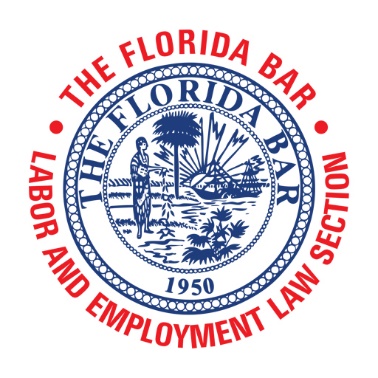  AGENDA Labor and Employment Law Section Annual Executive Council Meeting Boca Raton Resort and Club, 501 E. Camino Real, Boca Raton, FL 33432(Royal Palm Ballroom IV)Thursday, June 27, 20195:00 p.m. – 6:30 p.m. Call-in Number: 1-888-376-5050Participant Code: 1563821345 WIFI Login InformationNetwork Name: FLABAR19   Password: FLABAR19I. 	Call to Order and Introductions – Cathleen Scott, Chair Secretary/Treasurer Report – Alan O. Forst, Secretary/Treasurer Minutes – April 12, 2019 (Attachment A)May 2019 Financial Statement (Attachment B)Committee and Subcommittee Reports Committees to Report on the Progress of their Goals (Attachment C)Bar Journal Committee Report – Robert Eschenfelder (Attachment D)EEOC and FEPA Liaison Report – Kristin Foslid (Attachment E)Judicial Outreach Committee (Attachment F)Law School Liaison Report – Cristina Vicens, Hon. Stephanie Ray, Patrick Martin (Attachment G)Local/Voluntary Bar Association – Ryan Barack, Erika Deutsch Rotbart (Attachment H)NLRB and PERC Liaison Report – Janeia Ingram and Gregg Morton (Attachment I)Website Subcommittee Report – Hon. Frank Brown, Yvette Everhart, Brian Lerner (Attachment J)Workplace Health & Safety Committee – Eric Holshouser (Attachment K)New Business Website Redesign Michael Tanner, Candidate for the Office of President-Elect of The Florida Bar (Attachment L)Hall of Fame Induction Margaret L. “Margie Cooper (Presented by Scott G. Hawkins)Alan M. Gerlach, Jr. (Presented by Gregory A. Hearing)William Russell “Russ” Hamilton, III (Presented by Bob Turk & Andy Hament)William “Bill” Raymond Radford (Presented by Christopher Hammon)Thomas T. Steele (Presented by Sacha Dyson)Law School Scholarship Recipients Presented by Judge RayPresent at MeetingMaja Hartzell (FSU)Rohan Palmer (FAMU)Alan Persaud (FIU)Franklin Sandrea-Rivero (St. Thomas)Deanna Santo (UM)Sajmir Xhikola (Cooley)Unable to Attend MeetingMicharon Byrd (Ave Maria)Kimbrell Hines (UF)Tara Pachter (Stetson)Evelyn Schwalb (Barry)Chair’s ReportChair’s 2018 – 2019 OverviewChair’s Special AppreciationRecipients of Away Carry-On Luggage:Scott AtwoodGregg MortonMarlene QuintanaLuis A. CabassaCynthia SassGregory A. HearingRobyn HankinsZascha Blanco AbbottHon. Alan O. ForstDavid W. AdamsCathleen ScottBrian L. LernerVolunteers of the YearBrian L. LernerRob Eschenfelder2019 – 2020 Proposed Executive Council (Attachment M)Report of Nominating Committee & Vote for Officers and Executive Council MembersInformational Thursday, June 27, 20196:30 p.m. – 7:30 p.m.Reception (Grand Ballroom C)Friday, June 28, 20199:00 a.m. – 11:00 a.m.Mediation and Arbitration Issues in Employment Matters: Thinking Outside the BoxPresented by the Alternative Dispute Resolution and Labor and Employment Law Sections (Estate Ballroom III) (Attachment N)Adjournment  